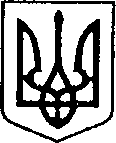 УКРАЇНАЧЕРНІГІВСЬКА ОБЛАСТЬН І Ж И Н С Ь К А    М І С Ь К А    Р А Д АВ И К О Н А В Ч И Й    К О М І Т Е ТР І Ш Е Н Н Явід 19.11.2020 р.		               м. Ніжин		             № 424Про розгляд матеріалівкомісії з питань захисту прав дитини	Відповідно до статей 34, 42, 51, 52, 53, 59, 73 Закону України «Про місцеве самоврядування в Україні», Регламенту виконавчого комітету Ніжинської міської ради, затвердженого рішенням виконавчого комітету Ніжинської міської ради Чернігівської області VII скликання від 11 серпня 2016 року № 220 (зі змінами), розглянувши заяви громадян, виконавчий комітет міської ради вирішив:1. На підставі пункту 50 «Порядку провадження органами опіки та піклування діяльності, пов’язаної із захистом прав дитини», затвердженого постановою Кабінету Міністрів України від 24.09.2008р. № 866 «Питання діяльності органів опіки та піклування, пов’язаної із захистом прав дитини», пункту 5.4 Правил опіки та піклування припинити опіку над дитиною, позбавленою батьківського піклування, ПІП, 25.08.2009 р.н., у зв’язку зі смертю опікуна, ПІП. 2. На підставі статей 176, 177 Сімейного кодексу України, статей 17, 18 Закону України «Про охорону дитинства», статті 12 Закону  України «Про основи соціального захисту бездомних осіб і безпритульних дітей», статті 32 Цивільного кодексу України дозволити:ПІП подарувати ПІП 1/3 частини квартири (конфіденційна інформація) в місті Ніжині, що належить їм згідно зі свідоцтвом про право власності на нерухоме майно (конфіденційна інформація), в якому на реєстраційному обліку перебувають малолітні діти: ПІП, 04.10.2012 р.н., ПІП, 01.08.2017 р.н.. При цьому права та інтереси дітей не будуть порушені, оскільки місце їх реєстрації не зміниться.ПІП подарувати ПІП 1/3 частини квартири (конфіденційна інформація) в місті Ніжині, що належить їм згідно зі свідоцтвом про право власності на нерухоме майно (конфіденційна інформація), в якому на реєстраційному обліку перебувають малолітні діти: ПІП, 04.10.2012 р.н., ПІП, 01.08.2017 р.н.. При цьому права та інтереси дітей не будуть порушені, оскільки місце їх реєстрації не зміниться.ПІП подарувати ПІП 1/4 частину житлового будинку (конфіденційна інформація) в місті Ніжині, що належить їй згідно зі свідоцтвом про право на спадщину за заповітом та зі свідоцтвом про право на спадщину за законом, в якому на реєстраційному обліку перебуває малолітній ПІП, 15.09.2014 р.н.. При цьому права та інтереси дитини не будуть порушені, оскільки місце його реєстрації не зміниться.ПІП, ПІП прийняти в дар на ім’я малолітньої дитини ПІП, 02.11.2018 р. н., від матері, ПІП, квартиру (конфіденційна інформація) в місті Ніжині та підписати договір дарування.ПІП подарувати ПІП 1/4 частину квартири (конфіденційна інформація) в місті Ніжині, що належить їй згідно зі свідоцтвом про право на спадщину (конфіденційна інформація), в якій на реєстраційному обліку перебуває малолітній ПІП, 05.06.2019 р.н.. При цьому права та інтереси дитини не будуть порушені, оскільки місце його реєстрації не зміниться.ПІП подарувати ПІП 1/4 частину квартири (конфіденційна інформація) в місті Ніжині, що належить їй згідно зі свідоцтвом про право власності (конфіденційна інформація) та в якій на реєстраційному обліку перебуває малолітній ПІП, 05.06.2019 р.н. При цьому права та інтереси дитини не будуть порушені, оскільки місце його реєстрації не зміниться.ПІП подарувати ПІП 6/25 часток квартири (конфіденційна інформація) в місті Ніжині Чернігівської області, співвласником якої є неповнолітній ПІП, 22.07.2004 р.н.. При цьому права та інтереси дитини не будуть порушені, оскільки його частка у власності не зміниться.3.На підставі статей 243, 244 Сімейного кодексу України, статей 58, 61, 62, 63 Цивільного кодексу України, пунктів 2.1, 2.2, 2.4, 3.1 Правил опіки та піклування призначити ПІП піклувальником над неповнолітньою дитиною ПІП, 21.12.2004 р.н., яка має статус дитини, позбавленої батьківського піклування, та видати посвідчення піклувальника.4. Начальнику служби у справах дітей Рацин Н.Б. забезпечити оприлюднення даного рішення на офіційному сайті міської ради протягом 5 робочих днів з дня його прийняття.5. Контроль за виконанням рішення покласти на заступника міського голови з питань діяльності виконавчих органів ради згідно з розподілом функціональних обов’язків.Міський голова                                                                      О.КодолаПояснювальна запискадо проекту рішення «Про розгляд матеріалів комісії з питань захисту прав дитини»Відповідно до статей 34,42,51,52, 53, 59, 73 Закону України «Про місцеве самоврядування в Україні», Регламенту виконавчого комітету Ніжинської міської ради, затвердженого рішенням виконавчого комітету Ніжинської міської ради Чернігівської області VII скликання від 11 серпня 2016 року №220, виконавчий комітет міської ради має право розглядати питання щодо правових засад захисту прав малолітніх (неповнолітніх) дітей.Проект рішення складається з трьох розділів:Розділ І. На підставі пункту 1 статті50 Постанови Кабінету  Міністрів України від 24.09.2008 р. №866 «Питання діяльності органів опіки та піклування, пов’язаної із захистом прав дитини» виконавчий комітет приймає рішення про припинення опіки (піклування) та звільнення від обов’язків опікуна(піклувальника).Розділ ІІ. З метою захисту прав та інтересів малолітніх та неповнолітніх дітей, на підставі статей 176, 177 Сімейного кодексу України, статей 17, 18 Закону України «Про охорону дитинства», статті12 Закону  України «Про основи соціального захисту бездомних осіб і безпритульних дітей», статті 32 Цивільного кодексу України виконавчий комітет, як орган опіки та піклування, дає згоду на вчинення правочинів з майном, право власності чи право на користування яким мають діти.Розділ ІІІ. На підставі ст. ст. 243, 244 Сімейного кодексу України, ст.ст. 58, 61, 62, 63 Цивільного кодексу України, п.2.1, 2.2, 2.4, 3.1 Правил опіки та піклування виконавчий комітет, та згідноп.42 постанови Кабінету Міністрів України від 24.09.2008 р. № 866 «Питання діяльності органів опіки та піклування, пов’язаної із захистом прав дитини» виконавчий комітет, як орган опіки та піклування,призначає опіку (піклування) над дитиною яка має статус дитини-сироти, дитини, позбавленої батьківського піклування.Даний проект рішення містить інформацію, яка належить до конфіденційної та без згоди осіб, яких вона стосується, опублікуванню не підлягає відповідно до статті 32 Конституції України, статей 301, 302 Цивільного кодексу України, Закону України «Про доступ до публічної інформації» №2939-VIвід 13.01.2011р., «Про захист персональних даних» №2297-VIвід 01.06.2010 р. Проект рішення оприлюднений на сайті Ніжинської міської ради з 18.11.2020 р.Даний проект рішення потребує дострокового розгляду, оскільки рішення стосується соціально-правового захисту дітей.Враховуючи вищевикладене, проект рішення «Про розгляд матеріалів комісії з питань захисту прав дитини» може бути розглянутий на засіданні виконавчого комітету з позитивним вирішенням питання.Доповідати проект рішення «Про розгляд матеріалів комісії з питань захисту прав дитини» на засіданні виконавчого комітету Ніжинської міської ради буде начальник служби у справах дітей Рацин Н.Б.Начальник служби у справах дітей                                    Н. РАЦИНВізують:Начальник служби у справах дітей                                          Н.РАЦИНначальник відділу юридично-кадровогозабезпечення                                                                               В. ЛЕГА